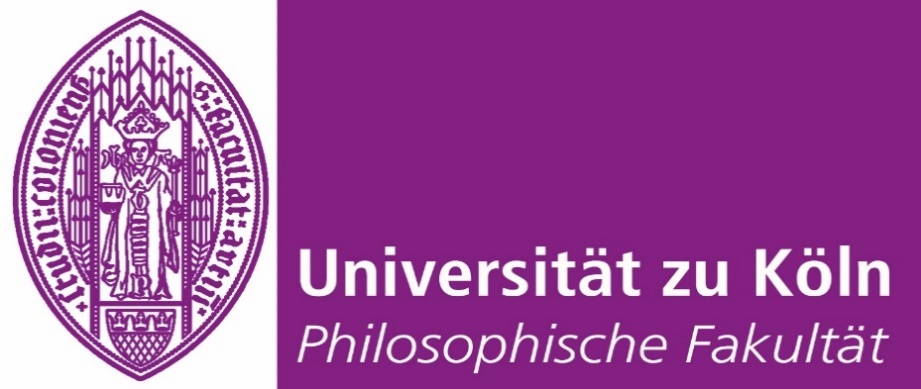 Veranstaltungsanmeldung für den3. Familientag der Philosophischen Fakultät24.08.2018PhilosophikumVeranstaltungsbeschreibung: Der diesjährige Familientag der Philosophischen Fakultät findet am 24.08.2018 von 10.00 - 13.00 statt. Treffpunkt ist das Atrium des Philosophikums (neben dem Phil-Café). Wir werden mit einem gemeinsamen Frühstück beginnen, wozu alle Angemeldeten herzlich eingeladen sind. Link zur Homepage mit Fotos vom vergangenen Familientag:
http://phil-fak.uni-koeln.de/30777.html Name, Vorname: E-Mail Adresse: Ausgeübte Tätigkeit: Anzahl der Kinder, die Sie mitbringen möchten: Name und Alter der Kinder: Um 13:00 möchten wir gemeinsam in der Mensa essen. Wir reservieren für alle Teilnehmer*innen Tische; die Kosten müssen selbst übernommen werden. 
Teilnahme: 		Ja 		Nein Wir bitten um die Rücksendung des ausgefüllten Anmeldungsformulares an philfak-gleichstellung(at)uni-koeln.de.